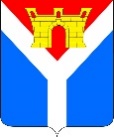 АДМИНИСТРАЦИЯУСТЬ-ЛАБИНСКОГО ГОРОДСКОГО ПОСЕЛЕНИЯ УСТЬ-ЛАБИНСКОГО  РАЙОНАП О С Т А Н О В Л Е Н И Еот 24.08.2023							                               № 623г. Усть-ЛабинскОб утверждении Порядка согласования проекта решенияо комплексном развитии территории жилой, нежилой застройки, подготовленного администрацией Усть-Лабинского городского  поселения Усть-Лабинского района, с департаментом по архитектуре и градостроительству Краснодарского краяВ соответствии с частью 4 статьи 66 Градостроительного кодекса Российской Федерации, постановлением главы администрации (губернатора) Краснодарского края от 28 октября 2021 г. № 751 «Об отдельных мерах по правовому регулированию в целях обеспечения комплексного развития территорий в Краснодарском крае» п о с т а н о в л я ю: 1. Утвердить Порядок согласования проекта решения о комплексном развитии территории жилой, нежилой застройки, подготовленного администрацией Усть-Лабинского городского поселения Усть-Лабинского района, с департаментом по архитектуре и градостроительству Краснодарского края (приложение).2. Отделу по общим и организационным вопросам администрации                  Усть-Лабинского городского поселения Усть-Лабинского района        (Владимирова М.А.) обнародовать настоящее решение путем размещения его на официальном сайте администрации Усть-Лабинского городского поселения Усть-Лабинского района в информационно – телекоммуникационной сети «Интернет» и на информационных стендах МБУК «Центральная районная библиотека МО Усть-Лабинский район».3. Контроль за выполнением настоящего постановления оставляю за собой.4. Постановление вступает в силу после его официального обнародования. ПРИЛОЖЕНИЕк постановлению администрации Усть-Лабинского городского поселения Усть-Лабинского района от 24.08.2023 № 623ПОРЯДОК согласования проекта решения о комплексном развитии территории жилой, нежилой застройки, подготовленного администрацией Усть-Лабинского городского поселения Усть-Лабинского района, с департаментом по архитектуре и градостроительства Краснодарского края1. Общие положения1.1. Настоящий Порядок разработан в соответствии с требованиями Градостроительного кодекса Российской Федерации и устанавливает процедуру согласования проекта решения о комплексном развитии территории жилой, нежилой застройки, подготовленного администрацией Усть-Лабинского городского поселения Усть-Лабинского района (далее - проект решения), с уполномоченным органом исполнительной власти Краснодарского края (далее - Порядок).1.2. Подготовка проекта  решения осуществляется администрацией Усть-Лабинского городского поселения Усть-Лабинского района (далее – Администрация).1.3. Решение о комплексном развитии территории жилой, нежилой застройки принимается главой Усть-Лабинского городского поселения       Усть-Лабинского района в порядке и случаях, установленных статьей 66 Градостроительного кодекса Российской Федерации. 1.4. В целях принятия главой Усть-Лабинского городского поселения Усть-Лабинского района решения о комплексном развитии территории жилой, нежилой застройки администрация направляет проект решения на согласование в департамент по архитектуре и градостроительству Краснодарского края.К проекту решения должны быть приложены сведения, информация и документы, предусмотренные пунктом 2.1 настоящего Порядка.1.5. В случае включения в границы территории комплексного развития жилой, нежилой застройки земельных участков и (или) расположенных на них объектов недвижимого имущества, находящихся в собственности Российской Федерации, Краснодарского края, проект решения подлежит согласованию в порядке, предусмотренном частью 10 статьи 65 Градостроительного кодекса Российской Федерации, до его направления на рассмотрение в департамент по архитектуре и градостроительству Краснодарского края.2. Порядок рассмотрения проекта решенияуполномоченным органом2.1. Администрация направляет на согласование в департамент по архитектуре и градостроительству Краснодарского края проект решения, в который включаются сведения, предусмотренные частью 1 статьи 67 Градостроительного кодекса Российской Федерации (приложение 1 к настоящему Порядку). К проекту решения прилагаются следующие сведения, информация и документы:2.1.1. Копии документов о согласовании, предусмотренных частью 10 статьи 65 Градостроительного кодекса Российской Федерации (при наличии).2.1.2. Копии документов, подтверждающих соответствие включенных в проект решения земельных участков и (или) расположенных на них объектов капитального строительства требованиям, установленным частями 2, 4 статьи 65 Градостроительного кодекса Российской Федерации.2.1.3. Сведения о наличии оснований для включения в проект решения иных объектов капитального строительства, расположенных на рассматриваемой территории, согласно частям 3 и 5 статьи 65 Градостроительного кодекса Российской Федерации, а также перечень объектов капитального строительства, признанных в соответствии с гражданским законодательством самовольными постройками.2.1.4. Сведения о наличии (отсутствии) ранее установленного резервирования в отношении земельных участков, которые находятся в государственной, муниципальной собственности или государственная собственность на которые не разграничена и расположены в границах рассматриваемой территории.2.1.5. Сведения о наличии (отсутствии) в границах рассматриваемой территории объектов культурного наследия, подлежащих сохранению в соответствии с законодательством Российской Федерации об объектах культурного наследия, их зон охраны, защитных зон, территории исторического поселения, земель лесного фонда, особо охраняемых природных территорий, иных территорий с особыми условиями использования.2.1.6. Выписки из Единого государственного реестра недвижимости (ЕГРН) о зарегистрированных правах на земельные участки и (или) объекты капитального строительства, которые включены в проект решения, в том числе подлежащие изъятию для государственных или муниципальных нужд.2.1.7. Расчет предполагаемого возмещения и предполагаемой площади жилых помещений, необходимых для переселения граждан из многоквартирных домов, которые планируются к изъятию для государственных или муниципальных нужд в целях осуществления комплексного развития территории жилой застройки.2.1.8. Расчет предполагаемой площади зданий, строений, нежилых помещений, находящихся в государственной или муниципальной собственности, необходимых для предоставления (при наличии) на праве аренды правообладателям из числа субъектов малого и среднего предпринимательства взамен изымаемых для государственных или муниципальных нужд в целях осуществления комплексного развития территории нежилой застройки.2.1.9. Сведения о возможности подключения (технологического присоединения) объектов капитального строительства к сетям инженерно-технического обеспечения, о максимальной нагрузке в возможных точках подключения (технологического присоединения) к таким сетям, о возможности реконструкции существующих сетей, о возможном увеличении мощности и (или) улучшении технических характеристик существующих сетей при их реконструкции, капитальном ремонте, предоставленные обладателями соответствующих сетей инженерно-технического обеспечения (при возможности предоставления таких сведений обладателями сетей инженерно-технического обеспечения).2.1.10. Концепция комплексного развития территории (далее - Концепция) и пояснительная записка к ней, подготовленные в соответствии с требованиями к их составу и содержанию (приложение 2 к настоящему Порядку).На основе материалов Концепции в последующем в соответствии с положениями законодательства о градостроительной деятельности разрабатывается документация по планировке территории комплексного развития.2.2. Департамент по архитектуре и градостроительству Краснодарского края рассматривает подготовленный Администрацией проект решения с прилагаемыми к нему сведениями, информацией и документами в тридцатидневный срок со дня его регистрации при поступлении в департамент.2.3. Рассмотрение проекта решения и прилагаемых к нему документов осуществляется в рамках деятельности рабочей группы при департаменте по архитектуре и градостроительству Краснодарского края.2.4. По результатам рассмотрения департамент по архитектуре и градостроительству Краснодарского края вправе согласовать проект решения либо подготовить заключение об отказе в согласовании с указанием причин такого отказа при наличии хотя бы одного из следующих оснований:2.4.1. Непредставление, представление не в полном объеме либо ненадлежащим образом оформленных сведений, информации и документов, указанных в пункте 2.1 настоящего Порядка (представление документов, содержащих противоречивые сведения, незаверенные исправления либо текст которых не поддается прочтению);2.4.2. Несоответствие границ территории, в отношении которой принимается решение о комплексном развитии, и расположенных на этой территории земельных участков и (или) объектов капитального строительства положениям частей 2, 4 статьи 65 Градостроительного кодекса Российской Федерации и  утвержденным   нормативным   правовым   актам,   принятым   для   реализации комплексного развития территорий в Краснодарском крае, согласно постановлению главы администрации (губернатора) Краснодарского края от 28 октября 2021 г. № 751;2.4.3. Полное либо частичное пересечение (совпадение) границ территории, в отношении которой подготовлен проект решения, с границами территорий, в отношении которых принято решение об их комплексном развитии Правительством Российской Федерации или администрацией Краснодарского края;2.4.4. В границах территории, подлежащей комплексному развитию, расположены земельные участки и (или) иные объекты недвижимого имущества, не предусмотренные частями 2 - 5 статьи 65 Градостроительного кодекса Российской Федерации, и (или) объекты недвижимости, указанные в части 6 статьи 65 Градостроительного кодекса Российской Федерации;2.4.5. Земельные участки и (или) расположенные на них объекты недвижимого имущества, включенные в границы территории, подлежащей комплексному развитию, находятся в собственности Российской Федерации, Краснодарского края, за исключением случаев, когда на их включение получено согласование, предусмотренное пунктом 1.6 Порядка.2.4.6. В отношении земельных участков, включенных в границы территории, подлежащей комплексному развитию, находящихся в государственной, муниципальной собственности, действует решение об их резервировании, принятое в соответствии с Земельным кодексом Российской Федерации.2.4.7. На земельных участках, включенных в границы территории, подлежащей комплексному развитию, расположены объекты коммунальной (инженерной), социальной, транспортной инфраструктур, находящиеся в государственной или муниципальной собственности, и снос или реконструкция таких объектов с учетом мероприятий, предусмотренных проектом решения, приведет к снижению фактических показателей обеспеченности территории объектами таких инфраструктур и (или) фактических показателей территориальной доступности указанных объектов для населения в случае осуществления комплексного развития территории жилой застройки.2.4.8. На земельных участках, включенных в границы территории, подлежащей комплексному развитию, расположены объекты недвижимого имущества, находящиеся в государственной собственности, необходимые для обеспечения:а) стратегических интересов Российской Федерации в области обороны страны и безопасности государства, защиты жизни и здоровья, прав и законных интересов граждан Российской Федерации;б) осуществления федеральными органами государственной власти, исполнительными органами государственной власти Краснодарского края, органами местного самоуправления полномочий, установленных нормативными правовыми актами Российской Федерации, Краснодарского края, муниципальных образований, определяющими статус этих органов, в том числе объекты недвижимого имущества, закрепленные за государственными и муниципальными унитарными предприятиями, государственными и муниципальными учреждениями;в) деятельности федеральных органов государственной власти, исполнительных органов государственной власти Краснодарского края, органов местного самоуправления, государственных и муниципальных служащих, работников государственных и муниципальных унитарных предприятий, государственных и муниципальных учреждений, включая нежилые помещения для размещения указанных органов, предприятий и учреждений.2.4.9. Земельные участки, включенные в границы территории, подлежащей комплексному развитию, ограничены в обороте или изъяты из оборота.2.4.10. Земельные участки, включенные в границы территории, подлежащей комплексному развитию, предназначены для реализации полномочий органов государственной власти Краснодарского края, установленных нормативными правовыми актами Российской Федерации, Краснодарского края.2.4.11. Несоответствие Концепции настоящему Порядку либо предлагаемых параметров развития территории параметрам, предусмотренным документами территориального планирования, правилами землепользования и застройки, нормативами градостроительного проектирования, действующими программами комплексного развития коммунальной, транспортной, социальной и иных инфраструктур, в случае невозможности их изменения согласно предусмотренным Концепцией предложениям, границам территорий объектов культурного наследия, включенных в Единый государственный реестр объектов культурного наследия (памятников истории и культуры) народов Российской Федерации, границам территорий выявленных объектов культурного наследия, их зон охраны, защитных зон, территории исторического поселения, а также ограничениям, установленным в соответствии с земельным и иным законодательством Российской Федерации.2.4.12. Несоответствие в части включения в границы территории, подлежащей комплексному развитию, земель лесного фонда, водных объектов, особо охраняемых природных территорий, земель, занятых объектами культурного наследия, их зонами охраны, защитными зонами, территорией исторического поселения, иных территорий с особыми условиями использования.2.5. Заключение департамента по архитектуре и градостроительству Краснодарского края по результатам рассмотрения проекта решения должно содержать выводы о его согласовании либо об отказе в его согласовании с обоснованием причин такого отказа.2.6. Обмен указанными в настоящем разделе документами осуществляется между Администрацией и департаментом по архитектуре по градостроительству Краснодарского края с использованием электронных систем межведомственного взаимодействия (документооборота). 3. Повторное рассмотрение проекта решенияВ случае получения заключения департамента по архитектуре и градостроительству Краснодарского края об отказе в согласовании проекта решения Администрация после устранения причин отказа вправе повторно направить на согласование в департамент доработанный проект решения с приложением сведений, информации и документов, согласно пункту 2.1 настоящего Порядка. Исполняющий обязанности начальника отдела архитектуры и градостроительства администрации Усть-Лабинского городского поселения Усть-Лабинского района                              	        А.Н. КиселевПРИЛОЖЕНИЕ 1к  Порядку  согласования проекта решения о комплексном развитии территории жилой, нежилой застройки, подготовленного администрацией Усть-Лабинского городского поселения Усть-Лабинского района, с департаментом по архитектуре и градостроительства Краснодарского краяЗемельные участки и (или) объекты недвижимого имущества, находящиеся в государственной федеральной собственности Российской Федерации:Земельные участки и (или) объекты недвижимого имущества,находящиеся в государственной региональной собственности Краснодарского края:Земельные участки, государственная собственность на которые не разграничена:Земельные участки и (или) объекты недвижимого имущества,находящиеся в собственности Усть-Лабинского городского поселения Усть-Лабинского районаЗемельные участки и (или) объекты недвижимого имущества,принадлежащие правообладателям на праве собственностиАдресный перечень расположенных на территории комплексного развития зданий, строений, сооружений, подлежащих сносу/реконструкции/ремонту в рамках реализации решения (в том числе объектов коммунальной/транспортной/социальной и иных инфраструктур), и их отдельные характеристики:ПРИЛОЖЕНИЕ 2к  Порядку  согласования  проекта решения о комплексном развитии территории жилой, нежилой застройки, подготовленного администрацией Усть-Лабинского городского поселения Усть-Лабинского района, с департаментом по архитектуре и градостроительства Краснодарского краяПРИЛОЖЕНИЕ 1к Концепции и комплексного развития территории Усть-Лабинского городского поселения Усть-Лабинского района ПРИЛОЖЕНИЕ 2к Концепции и комплексного развития территории Усть-Лабинского городского поселения Усть-Лабинского района ПРИЛОЖЕНИЕ 3к Концепции и комплексного развития территории Усть-Лабинского городского поселения Усть-Лабинского района ПРИЛОЖЕНИЕ 4к Концепции и комплексного развития территории Усть-Лабинского городского поселения Усть-Лабинского района ПРИЛОЖЕНИЕ 5к Концепции и комплексного развития территории Усть-Лабинского городского поселения Усть-Лабинского района ПРИЛОЖЕНИЕ 6к Концепции и комплексного развития территории Усть-Лабинского городского поселения Усть-Лабинского района Глава Усть-Лабинскогогородского поселенияУсть-Лабинского района                               Д.Н. СмирновСведения,представляемые в департамент по архитектуреи градостроительству Краснодарского краяСхема расположения территории комплексного развития на картеградостроительного зонирования правил землепользования и застройкиРазмещается фрагмент карты градостроительного зонирования и видов разрешенного использования земельных участков и объектов капитального строительства, на которой отображены границы территории, в отношении которой осуществляется комплексное развитие территории по инициативе органа местного самоуправленияУсловные обозначения:Виды разрешенного использования земельных участкови объектов капитального строительства ____ (код (числовое обозначение) вида разрешенного использования земельного участка и объектов капитального строительства в соответствии правилами землепользования и застройки) - _________ (описание вида разрешенного использования земельного участка и объектов капитального строительства).Например,4.0 - Размещение объектов капитального строительства в целях извлечения прибыли на основании торговой, банковской и иной предпринимательской деятельности. Содержание данного вида разрешенного использования включает в себя содержание видов разрешенного использования, предусмотренных кодами 4.1 - 4.10;Предельные параметры разрешенного строительства/реконструкции объектов капитального строительстваСхема расположения территории комплексного развитияна публичной кадастровой карте Размещается фрагмент публичной кадастровой карты, на которой отображены границы территории, в отношении которой предполагается комплексное развитиеУсловные обозначения:Перечень координат характерных точек границ территории, подлежащей комплексному развитию, в системе координат, установленной для ведения Единого государственного реестра недвижимости Сведения о земельных участках, образующих территорию комплексного развития, объектах, расположенных на этих участках и (или) планируемых для размещения:Общая площадь территории, в отношении которой предполагается осуществить комплексное развитие: _________ га, в том числе:N п/пКадастровый номерРеквизиты документа, подтверждающего право собственностиПлощадь, кв. мСведения о представителе собственникаВид разрешенного использованияОграничения/обремененияОбъекты недвижимости, расположенные на земельном участке, и их адресаСведения о лицах, обладающих правами пользования земельным участкомСведения о лицах, обладающих правами пользования земельным участкомСведения о лицах, обладающих правами пользования земельным участкомСведения о лицах, обладающих правами пользования земельным участкомПредполагаемое использование объектаПримечаниеN п/пКадастровый номерРеквизиты документа, подтверждающего право собственностиПлощадь, кв. мСведения о представителе собственникаВид разрешенного использованияОграничения/обремененияОбъекты недвижимости, расположенные на земельном участке, и их адресаНаименование с указанием организационно-правовой формыВид праваСрок действия праваАдрес правообладателя (юридический и фактический)Предполагаемое использование объектаПримечание12345678910111213141.2.N п/пКадастровый номерРеквизиты документа, подтверждающего право собственностиПлощадь, кв. мСведения о представителе собственникаВид разрешенного использованияОграничения/обремененияОбъекты недвижимости, расположенные на земельном участке, и их адресаСведения о лицах, обладающих правами пользования земельным участкомСведения о лицах, обладающих правами пользования земельным участкомСведения о лицах, обладающих правами пользования земельным участкомСведения о лицах, обладающих правами пользования земельным участкомПредполагаемое использование объектаПримечаниеN п/пКадастровый номерРеквизиты документа, подтверждающего право собственностиПлощадь, кв. мСведения о представителе собственникаВид разрешенного использованияОграничения/обремененияОбъекты недвижимости, расположенные на земельном участке, и их адресаНаименование с указанием организационно-правовой формыВид праваСрок действия праваАдрес правообладателя (юридический и фактический)Предполагаемое использование объектаПримечание12345678910111213141.2. п/пКадастровый номерРеквизиты документа, подтверждающего право собственностиПлощадь, кв. мСведения о представителе собственникаВид разрешенного использованияОграничения/обремененияОбъекты недвижимости, расположенные на земельном участке, и их адресаСведения о лицах, обладающих правами пользования земельным участкомСведения о лицах, обладающих правами пользования земельным участкомСведения о лицах, обладающих правами пользования земельным участкомСведения о лицах, обладающих правами пользования земельным участкомПредполагаемое использование объектаПримечание п/пКадастровый номерРеквизиты документа, подтверждающего право собственностиПлощадь, кв. мСведения о представителе собственникаВид разрешенного использованияОграничения/обремененияОбъекты недвижимости, расположенные на земельном участке, и их адресаНаименование с указанием организационно-правовой формыВид праваСрок действия праваАдрес правообладателя (юридический и фактический)Предполагаемое использование объектаПримечание12345678910111213141.2.N п/пКадастровый номерРеквизиты документа, подтверждающего право собственностиПлощадь, кв. мСведения о представителе собственникаВид разрешенного использованияОграничения/обремененияОбъекты недвижимости, расположенные на земельном участке, и их адресаСведения о лицах, обладающих правами пользования земельным участкомСведения о лицах, обладающих правами пользования земельным участкомСведения о лицах, обладающих правами пользования земельным участкомСведения о лицах, обладающих правами пользования земельным участкомПредполагаемое использование объектаПримечаниеN п/пКадастровый номерРеквизиты документа, подтверждающего право собственностиПлощадь, кв. мСведения о представителе собственникаВид разрешенного использованияОграничения/обремененияОбъекты недвижимости, расположенные на земельном участке, и их адресаНаименование с указанием организационно-правовой формыВид праваСрок действия праваАдрес правообладателя (юридический и фактический)Предполагаемое использование объектаПримечание12345678910111213141.2.N п/пКадастровый номерРеквизиты документа, подтверждающего право собственностиПлощадь, кв. мВид разрешенного использованияОграничения/обремененияОбъекты недвижимости, расположенные на земельном участке, и их адресаСведения о собственнике земельного участкаСведения о собственнике земельного участкаСведения о лицах, обладающих правами пользования земельным участкомСведения о лицах, обладающих правами пользования земельным участкомСведения о лицах, обладающих правами пользования земельным участкомСведения о лицах, обладающих правами пользования земельным участкомПредполагаемое использование объектаПримечаниеN п/пКадастровый номерРеквизиты документа, подтверждающего право собственностиПлощадь, кв. мВид разрешенного использованияОграничения/обремененияОбъекты недвижимости, расположенные на земельном участке, и их адресаНаименование с указанием организационно-правовой формыАдрес (юридический и фактический)Наименование с указанием организационно-правовой формыВид праваСрок действия праваАдрес правообладателя (юридический и фактический)Предполагаемое использование объектаПримечание1234567891011121314151.2.Перечень сервитутов, действующих в отношении земельных участков, образующих территорию комплексного развития:NN п/пКадастровый номер земельного участкаСведения о собственнике земельного участкаСодержание сервитутаПримечание123451.2.Перечень расположенных в границах территории комплексного развития объектов культурного наследия, охраны, защитных зон, территории исторического поселения, особо охраняемых природных территорий, иных территорий с особыми условиями использования, подлежащих сохранению в соответствии с законодательством Российской Федерации:N п/пАдрес объекта культурного наследия, ООПТ, ЗОУИТ, иных объектов и зонКадастровый номер земельного участка, на котором располагается объект культурного наследия, ООПТ, ЗОУИТ, иных объектов и зонПлощадь объекта культурного наследия, ООПТ, ЗОУИТ, иных объектов и зонПравообладательПримечание1234561.2.Перечень объектов, подлежащих строительству на территории комплексного развития в рамках реализации решения (в том числе объектов коммунальной/транспортной/социальной и иных инфраструктур):N п/пНаименование объекта/функциональное назначениеХарактеристики объектаПлощадь объекта, кв. м12341.2. п/пАдрес/кадастровый номер земельного участкаНаименование объекта/функциональное назначениеПлощадь/иные характеристики объектаОграничения/обремененияОграничения/обремененияСведения о собственнике (фактический адрес собственника)Сведения о лицах, обладающих правами пользования объектомСведения о лицах, обладающих правами пользования объектомСведения о лицах, обладающих правами пользования объектомСведения о лицах, обладающих правами пользования объектомСведения о лицах, обладающих правами пользования объектомСведения о лицах, обладающих правами пользования объектомСведения о лицах, обладающих правами пользования объектомПредполагаемое использование объектаОснование для сноса/реконструкции/ремонтаПримечаниеПримечание п/пАдрес/кадастровый номер земельного участкаНаименование объекта/функциональное назначениеПлощадь/иные характеристики объектаОграничения/обремененияОграничения/обремененияСведения о собственнике (фактический адрес собственника)Наименование с указанием организационно-правовой формыНаименование с указанием организационно-правовой формыВид праваСрок действия праваСрок действия праваАдрес правообладателя (юридический и фактический)Адрес правообладателя (юридический и фактический)Предполагаемое использование объектаОснование для сноса/реконструкции/ремонтаПримечаниеПримечание1234556778991010111214141.2.График благоустройства развиваемой территории:График благоустройства развиваемой территории:График благоустройства развиваемой территории:График благоустройства развиваемой территории:График благоустройства развиваемой территории:График благоустройства развиваемой территории:График благоустройства развиваемой территории:График благоустройства развиваемой территории:График благоустройства развиваемой территории:График благоустройства развиваемой территории:График благоустройства развиваемой территории:График благоустройства развиваемой территории:График благоустройства развиваемой территории:График благоустройства развиваемой территории:График благоустройства развиваемой территории:График благоустройства развиваемой территории:График благоустройства развиваемой территории:N п/пОбъект благоустройства и его местонахождениеОбъект благоустройства и его местонахождениеОбъект благоустройства и его местонахождениеОбъект благоустройства и его местонахождениеНаименование выполняемых работНаименование выполняемых работНаименование выполняемых работИсполнительИсполнительИсполнительСрок завершенияСрок завершенияПеречень элементов благоустройстваПеречень элементов благоустройстваПримечаниеПримечание122223334445566771.Концепция комплексного развития территорииN п/пТребования к составу и содержанию отдельных частей Концепции1.Пояснительная записка (существующее положение и проектные предложения развития территории) в составе:1.1.  Раздел «Существующее использование территории и предпосылки развития территории», включающий в себя:  описание границ рассматриваемой территории, в том числе территорий, в отношении которых предлагается комплексное развитие, описание правовой характеристики принадлежности земельных участков, порядок землепользования, вещных прав и условий аренды расположенных на них объектов капитального строительства, описание основных транспортных связей, описание существующего состояния объектов социальной инфраструктуры и определением обеспеченности такими объектами социальной инфраструктуры.  Описание характеристик требований к развитию территории, установленных генеральным планом муниципального образования; характеристик рассматриваемой территории в соответствии с правилами землепользования и застройки муниципального образования; анализ ранее утвержденной документации по планировке территории (при наличии) по кварталам, в которых предусматривается комплексное градостроительное развитие; информация по оформленным градостроительным планам земельных участков (при наличии).Описание материалов генерального плана муниципального образования.Описание материалов правил землепользования и застройки и муниципального образования.Описание существующего состояния окружающей среды, предпосылок развития территории границы санитарно-защитных зон и природоохранных ограничений, уровни шума на территории. Описание существующего состояния и перспективного развития транспортного обслуживания территории, в т.ч.:анализ загрузки улично-дорожной сети транспортными и пешеходными потоками;анализ работы наземного городского пассажирского транспорта и размещение его инфраструктуры;определение загрузки линий городского пассажирского транспорта;существующая обеспеченность территории гаражными объектами, парковками и автостоянками;имеющихся проектных проработок и принятых решений по развитию транспортной инфраструктуры. Описание существующего состояния и при наличии предложений - предпосылок развития инженерного обеспечения территории объектами коммунальной инфраструктуры, в том числе:описание существующих отраслевых схем инженерного обеспечения территории комплексного развития;предложения по направлениям развития инженерного обеспечения территории в проектной части Концепции. Описание существующего состояния и перспективного развития инженерного обеспечения территории, в том числе:отраслевых схем инженерного обеспечения в части территории комплексного развития;схем планируемого (перспективного) инженерного обеспечения территории, строительство которых планируется на данной территории (выполнены проекты, выделены коридоры, ведется строительство). Описание муниципальных программ и нормативно-правовых актов муниципального образования, содержащих требования и мероприятия по развитию территории (в т.ч.: характеристика требований и мероприятий, установленных на территорию проектирования государственными программами и правовыми актами муниципального образования).1.2.     Раздел «Предложения по комплексному развитию территории с основными технико-экономическими показателями развития территории», включающий в себя:      предложения о направлениях градостроительного развития территории с учетом установленных ограничений и нормативных требований градостроительного проектирования. Предложения по планируемому обеспечению территории объектами социального обслуживания, в т.ч. предложения по реконструкции существующих объектов социального обслуживания с увеличением их емкости, включая предложения по увеличению площади земельных участков таких объектов (для КРТ в целях размещения жилой застройки). Предложения по планируемому обеспечению территории объектами общественно-делового и культурно-бытового обслуживания. Предложения по формированию параметров улично-дорожной сети, развитию маршрутов общественного транспорта и веломаршрутов. Предложения по планируемому обеспечению территории объектами транспортного обслуживания (все виды стоянок и паркингов). Предложения по организации пешеходных маршрутов и зеленого каркаса территории. Предложения по инженерному обеспечению территории с определением перспективных инженерных нагрузок по видам инженерного обеспечения (по укрупненным показателям). Перечень мероприятий по охране окружающей среды для обеспечения реализации проектных предложений. Предложения по установлению границ КРТ, формированию элементов планировочной структуры и установлению красных линий. Предложения о границах территории подготовки проекта планировки территории. Основные технико-экономические показатели реализации проекта КРТ - материалы в табличной форме:«Перечень земельных участков и объектов недвижимого имущества, входящих в границы комплексного развития территории» (приложение 1 к Концепции);«Основные параметры комплексного развития территории» (приложение 2 к Концепции);«Основные характеристики объектов капитального строительства комплексного развития территории» (приложение 3 к Концепции);«Мероприятия планируемого развития сетей инженерно-технического обеспечения» (приложение 4 к Концепции);«Мероприятия планируемого развития транспортной инфраструктуры» (приложение 5 к Концепции);«Мероприятия по благоустройству, инженерной защите и охране окружающей среды» (приложение 6 к Концепции);«Предложения по очередности комплексного развития территории» (приложение 7 к Концепции);«Ориентировочная стоимость реализации проекта комплексного развития территории» (приложение 8 к Концепции).2.Графические материалы (в части существующего положения) в составе:2.1.Чертеж «Схема местоположения территории в границах территорий поселения, городского округа», на котором отображаются:границы муниципальных районов, поселений и городских округов;существующие и планируемые границы населенных пунктов;границы элемента планировочной структуры.2.2.Чертеж «Ортофотоплан или Космоснимок» (представление Космоснимка допускается при отсутствии возможности изготовления Ортофотоплана), выполняется в требуемом разрешении на основе размера и количества пикселей на заданную площадь и отображает границы рассматриваемой территории комплексного развития, название основных улиц и при необходимости иные элементы адресной привязки на территории муниципального образования (чертеж может быть подготовлен на основе общедоступной информации, открытых данных).2.3.Чертеж «Схема существующего использования территории с характеристикой землепользования», на котором отображаются:границы земельных участков в соответствии со сведениями Единого государственного реестра недвижимости (далее также - ЕГРН), с отображением вида прав на земельные участки, вида разрешенного использования, в том числе земельных участков или земель, государственная собственность на которые не разграничена, в соответствии с классификатором, утвержденным федеральным органом исполнительной власти;существующие объекты капитального строительства, объектов, подлежащих сносу, объектов незавершенного строительства с характеристикой зданий и сооружений по назначению, этажности и капитальности;перечень земельных участков и объектов недвижимого имущества, входящих в границы комплексного развития территории (в соответствии с приложением 1 к Концепции).2.4.Чертеж «Схема существующих зон с особыми условиями использования территории и иных планировочных условий и ограничений», на котором подлежат отображению границы:водоохранных и санитарно-защитных зон;зон охраны источников питьевого и хозяйственно-бытового водоснабжения;охранных зон и зон охраняемых объектов;земель существующих и планируемых к созданию особо охраняемых природных территорий федерального, регионального (Краснодарский край) и местного значения;иных зон, устанавливаемых в соответствии с законодательством Российской Федерации;территорий, подверженных риску возникновения чрезвычайных ситуаций природного, техногенного характера (затопление, оползни, карсты, эрозия и т.д.) и воздействия их последствий;иные планировочные условия и ограничения, не относящиеся к установленному статьей 105 Земельного кодекса Российской Федерации перечню видов ЗОУИТ (полосы отводов железных дорог, территории ОКН, ООПТ и т.д.)2.5.Схема (схемы) анализа материала действующего генерального плана муниципального образования Краснодарского края с отображением границ рассматриваемой территории комплексного развития.2.6.Схемы анализа территориальных зон и подзон действующих правил землепользования и застройки муниципального образования с отображением границ рассматриваемой территории комплексного развития.2.7.Визуально-ландшафтный анализ проектируемой территории, который предусматривает подготовку схем визуально-ландшафтного анализа, отражающих проектируемую застройку, ценные объекты историко-градостроительной среды, рельеф территории, контрольные направления визуального восприятия с материалами фотофиксации, в том числе с использованием беспилотной техники, с выделением предлагаемых к сносу и сохраняемых объектов капитального строительства, расположенных на территории комплексного развития.2.8.Чертеж «Схема расположения существующих объектов социального и общественно-делового обслуживания», на котором отображаются существующие объекты:социальной инфраструктуры с указанием вместимости и технико-экономических показателей таких объектов, а также нормативных показателей их пешеходной доступности;общественно-делового назначения с указанием вместимости и нормативных показателей их пешеходной доступности;культурно-бытового назначения с указанием вместимости и нормативных показателей их пешеходной доступности.2.9.Чертеж «Схема комплексной оценки существующего состояния окружающей среды», на котором отображаются границы:санитарно-защитных зон от объектов, влияющих на охрану окружающей среды;шумовой зоны от объектов, оказывающих влияние на рассматриваемую территорию (улицы, дороги, мосты, эстакады, сооружения с трибунами).2.10.Чертеж «Схема современного состояния улично-дорожной сети», на котором отображаются:существующая улично-дорожная сеть;планируемая улично-дорожная сеть по материалам генерального плана муниципального образования;перспективная улично-дорожная сеть, зарезервированная установленными ранее красными линиями;типы дорожных покрытий;светофорные объекты;автозаправочные станции;существующие места хранения и парковки транспортных средств с указанием количества машино-мест.2.11.Чертеж «Схема существующей организации движения транспорта и пешеходов», на котором отображаются:остановочные пункты наземного городского общественного транспорта;организация движения общественного пассажирского транспорта;маршруты движения пешеходов,остановочные пункты пассажирского транспорта,наземные, подземные и надземные пешеходные переходы;радиусы пешеходной доступности от остановок наземного городского пассажирского транспорта.2.12.Чертеж «Схема существующего инженерного обеспечения территории», на котором отображаются:существующие перекладываемые (переносимые) инженерные сети;инженерные сети, запланированные муниципальными правовыми актами, комплексными программами развития инженерной инфраструктуры, утвержденными документами территориального планирования и градостроительного зонирования;инженерные сооружения.3.Графические материалы (проектные предложения по комплексному развитию территории с основными технико-экономическими показателями) в составе:3.1.Чертеж «Схема границ комплексного развития территории, элементов планировочной структуры, красных линий», на котором отображаются:границы комплексного развития территории;планируемые границы элементов планировочной структуры;устанавливаемые, отменяемые и сохраняемые красные линии.3.2.Чертеж «Эскизный проект застройки территории», на котором отображаются:проектируемые объекты капитального строительства;объекты, подлежащие сносу, реконструкции, сохранению;элементы благоустройства территории;элементы улично-дорожной сети;ориентировочные технико-экономические показатели.3.3Чертеж «Схема планируемого обеспечения территории объектами социального обслуживания», на котором отображаются:существующие, реконструируемые и проектируемые объекты социального обслуживания;вместимость и технико-экономические показатели объектов;нормативные показатели пешеходной доступности этих объектов.3.4.Чертеж «Схема планируемого обеспечения территории объектами общественно-делового и коммунально-бытового обслуживания», на котором отображаются:функциональное зонирование общественных территорий с указанием проектируемой застройки;объекты торговли, оказания услуг, административного обслуживания;создаваемые общественные пространства, места массового притяжения людей.3.5.Чертеж «Предложение по благоустройству территорий», на котором отображаются:перспективная функционально-планировочная организация благоустраиваемой территории с отражением объектов капитального строительства;предлагаемое функциональное зонирование территории с элементами благоустройства.3.6.Чертеж «Предложения по формированию водно-зеленого каркаса территории», на котором отображаются:предлагаемые к размещению озелененные территории;предлагаемые к размещению водные объекты (при наличии в составе территории проектирования городских водных объектов)прочие природные территории;характеристики располагаемых объектов, в том числе площадь.3.7.Чертеж «Схема организации улично-дорожной сети», на котором отображаются:проектируемая улично-дорожная сеть;организация движения транспорта;светофорные объекты;проектируемые места стоянки и хранения транспортных средств.3.8.Чертеж «Схема проектируемого обслуживания района городским общественным транспортом», на котором отображаются:организация движения пассажирского транспорта;проектные остановочные пункты пассажирского транспорта;наименования предлагаемых (изменяемых) маршрутов движения пассажирского транспорта;радиусы пешеходной доступности от остановок общественного транспорта;наземные, подземные и надземные пешеходные переходы;перспективные маршруты движения пешеходов.3.9.Чертеж «Схема предлагаемой вело-пешеходной сети», на котором отображаются:перспективная, существующая, реконструируемая сеть велосипедных маршрутов;места парковки и хранения велотранспортных средств.3.10.Чертеж «Поперечные профили улично-дорожной сети», на котором отображаются:основные поперечные профили улично-дорожной сети и внутриквартальных проездов;поперечные профили бульваров;коридоры размещения инженерных сетей;направления движения транспорта и пешеходов;элементы озеленения.3.11Чертеж «Схема инженерного обеспечения территории», на котором отображаются:предложения по развитию сооружений инженерного обеспечения (существующих и проектируемых магистральные коммуникаций и границы объектов инженерного обеспечения намечаемого строительства или реконструкции);точки их возможного подключения к сетям городских ресурсоснабжающих организаций;существующие и проектируемые крупные подземные инженерные сооружения.3.12Чертеж «Предложение по границам подготовки проекта/проектов планировки территории», на котором отображаются границы подготовки проекта планировки в границах комплексного развития территории.3.13Чертеж «Схема межевания территории», на котором отображаются:существующие границы землепользователей;границы земельных участков, предлагаемых к формированию в рамках реализации комплексного развития территории;границы сохраняемых/изменяемых земельных участков;виды разрешенного использования земельного участка.3.14Чертеж «Развертки по основным улицам территории», отображающий развертки по улицам, входящим в территорию комплексного развития, с отображением основных фасадных решений, существующих и планируемых к строительству/реконструкции зданий.3.15Чертеж «Схема очередности (этапов) реализации проекта комплексного развития территории", на котором отображаются этапы:реализации объектов капитального строительства;реализации объектов социальной, коммунальной и транспортной инфраструктуры.3.16Визуализация проектного решения, предусматривающая подготовку и представление предварительных материалов 3D-визуализации проектного решения комплексного развития территории, отражающие архитектурно-планировочные предложения, визуальный образ проектируемой застройки, элементы благоустройства.4.Демонстрационные (презентационные) материалы, включающие:4.1.Состав буклета демонстрационных (презентационных) материалов:1. Титульный лист.2. Пояснительная записка в качестве приложения к презентационным материалам, обосновывающая цель и актуальность предлагаемого проекта комплексного развития территории, содержащая срок его реализации, основные характеристики (показатели), оценку социально-экономического эффекта реализации проекта.3. Схема местоположения территории в границах территорий поселения, городского округа.4. Ортофотоплан или Космоснимок.5. Схема существующего использования территории с характеристикой землепользования.6. Схема существующих зон с особыми условиями использования территории и иных планировочных условий и ограничений.7. Схема (схемы) анализа материала действующего генерального плана муниципального образования Краснодарского края с отображением границ рассматриваемой территории комплексного развития.8. Схемы анализа территориальных зон и подзон действующих правил землепользования и застройки муниципального образования с отображением границ рассматриваемой территории комплексного развития.9. Визуально-ландшафтный анализ проектируемой территории.10. Схема расположения существующих объектов социального и общественно-делового обслуживания.11. Схема комплексной оценки существующего состояния окружающей среды.12. Схема современного состояния улично-дорожной сети;13. Схема существующей организации движения транспорта и пешеходов.14. Схема существующего инженерного обеспечения территории.15. Эскизный проект застройки территории.16. Схема границ комплексного развития территории, элементов планировочной структуры, красных линий.17. Схема планируемого обеспечения территории объектами социального обслуживания.18. Схема планируемого обеспечения территории объектами общественно-делового и коммунально-бытового обслуживания.19. Предложения по благоустройству территорий.20. Предложения по формированию водно-зеленого каркаса территории.21. Схема организации улично-дорожной сети.22. Схема проектируемого обслуживания района городским общественным транспортом.23. Схема предлагаемой велопешеходной сети.24. Поперечные профили улично-дорожной сети.25. Схема инженерного обеспечения территории.26. Предложение по границам подготовки проекта/проектов планировки территории.27. Схема межевания территории.28. Развертки по основным улицам территории.29. Схема очередности (этапов) реализации проекта комплексного развития территории.30. Визуализация проектного решения.Переченьземельных участков и объектов недвижимого имущества,входящих в границы комплексного развития территорииN п/пКадастровый номер земельного участкаПлощадь земельного участка, гаМестоположение земельного участкаСведения о правах на земельный участокСведения об объектах недвижимого имущества, расположенных на земельном участкеСведения об объектах недвижимого имущества, расположенных на земельном участкеN п/пКадастровый номер земельного участкаПлощадь земельного участка, гаМестоположение земельного участкаСведения о правах на земельный участокКадастровый номер объекта недвижимого имуществаСведения о правах на объект недвижимого имущества123456712nОсновные параметры комплексного развития территорииN п/пНаименование показателейЕдиница измеренияКоличество1234ТерриторияТерриторияТерриторияТерритория1.Площадь территории в границах проекта планировки комплексного развития территории.гаПлощадь территории в границах элемента планировочной структуры, в том числе:га1.1.зоны жилого назначения (№№ ___-___); в том числе:гамногоэтажными жилыми домамисреднеэтажными жилыми домамималоэтажными жилыми домамииндивидуальными жилыми домами1.2зоны делового, общественного и коммерческого назначения (№№ ___-___);га1.3зоны социальной инфраструктуры (№№ ___-___);га1.4зоны производственного назначения (№№ ___-___);га1.5зоны коммунальной инфраструктуры (№№ ___-___);га1.6зоны транспортной инфраструктуры (№№ ___-___);га1.7зоны инженерной инфраструктуры (№№ ___-___);га1.8зоны иного назначения (№№ ___-___);га1.9территории общего пользования (№№ ___-___)га2.Площадь территории общего пользования, в том числе:га2.зеленые насаждения общего пользования;га2.улицы, дороги, проездыга3.Из общей территории квартала/микрорайона - территории зеленых насаждений, в том числе:га3.зеленые насаждения общего пользования;га3.озеленение зон жилого назначения;га3.озеленение иных зонга4.Из общей территории:зоны планируемого размещения объектов:га4.регионального значения (№№ ___-___);га4.местного значения (№№ ___-___)га5.Из общей площади территории -участки автостоянок для постоянного хранения автомобилей (№№ ___-___),га5.в том числе гаражи для льготных категорий граждан (N N ___-___)га6.Прочие территории в границах проекта планировки территории, в том числе:га6.наименование (№№ ___-___)гаОсновные характеристики объектов капитального строительства комплексного развития территории№ п/п№ по проекту планировкиНаименование объекта/функциональное назначениеХарактеристики объектаХарактеристики объектаХарактеристики объектаПлощадь объектаПлощадь объекта№ п/п№ по проекту планировкиНаименование объекта/функциональное назначениеКоличество этажей (в том числе подземных) maxПлощадь застройки, max кв. мНаселение, человек maxПлощадь квартир (max) кв. мОбщая площадь встроенных помещений (max) кв. м1234567Объекты капитального строительства жилого назначения Объекты капитального строительства жилого назначения Объекты капитального строительства жилого назначения Объекты капитального строительства жилого назначения Объекты капитального строительства жилого назначения Объекты капитального строительства жилого назначения Объекты капитального строительства жилого назначения Объекты капитального строительства жилого назначения 1.2.Всего:Объекты капитального строительства делового, общественного и коммерческого назначения <*>Объекты капитального строительства делового, общественного и коммерческого назначения <*>Объекты капитального строительства делового, общественного и коммерческого назначения <*>Объекты капитального строительства делового, общественного и коммерческого назначения <*>Объекты капитального строительства делового, общественного и коммерческого назначения <*>Объекты капитального строительства делового, общественного и коммерческого назначения <*>Объекты капитального строительства делового, общественного и коммерческого назначения <*>Объекты капитального строительства делового, общественного и коммерческого назначения <*>1.2.Всего:Объекты капитального строительства социального назначения <*>Объекты капитального строительства социального назначения <*>Объекты капитального строительства социального назначения <*>Объекты капитального строительства социального назначения <*>Объекты капитального строительства социального назначения <*>Объекты капитального строительства социального назначения <*>Объекты капитального строительства социального назначения <*>Объекты капитального строительства социального назначения <*>1.2.Всего:Объекты капитального строительства иного назначения <*>Объекты капитального строительства иного назначения <*>Объекты капитального строительства иного назначения <*>Объекты капитального строительства иного назначения <*>Объекты капитального строительства иного назначения <*>Объекты капитального строительства иного назначения <*>Объекты капитального строительства иного назначения <*>Объекты капитального строительства иного назначения <*>1.2.Всего:Объекты коммунальной и транспортной инфраструктуры <*>Объекты коммунальной и транспортной инфраструктуры <*>Объекты коммунальной и транспортной инфраструктуры <*>Объекты коммунальной и транспортной инфраструктуры <*>Объекты коммунальной и транспортной инфраструктуры <*>Объекты коммунальной и транспортной инфраструктуры <*>Объекты коммунальной и транспортной инфраструктуры <*>Объекты коммунальной и транспортной инфраструктуры <*>1.2.Всего:--------------------------------<*> Приводятся уточняющие подзаголовки: существующие, проектируемые, ранее запроектированные, строящиеся, реконструируемые.--------------------------------<*> Приводятся уточняющие подзаголовки: существующие, проектируемые, ранее запроектированные, строящиеся, реконструируемые.--------------------------------<*> Приводятся уточняющие подзаголовки: существующие, проектируемые, ранее запроектированные, строящиеся, реконструируемые.--------------------------------<*> Приводятся уточняющие подзаголовки: существующие, проектируемые, ранее запроектированные, строящиеся, реконструируемые.--------------------------------<*> Приводятся уточняющие подзаголовки: существующие, проектируемые, ранее запроектированные, строящиеся, реконструируемые.--------------------------------<*> Приводятся уточняющие подзаголовки: существующие, проектируемые, ранее запроектированные, строящиеся, реконструируемые.--------------------------------<*> Приводятся уточняющие подзаголовки: существующие, проектируемые, ранее запроектированные, строящиеся, реконструируемые.--------------------------------<*> Приводятся уточняющие подзаголовки: существующие, проектируемые, ранее запроектированные, строящиеся, реконструируемые.Мероприятия планируемого развития сетей инженерно-технического обеспечения№ п/пНаименование системыНаименование показателейЕдиница измеренияКоличество123451Потребности в инженерном обеспеченииПотребности в инженерном обеспеченииПотребности в инженерном обеспеченииПотребности в инженерном обеспечении1.1.ВодопотреблениеРасчетный расход воды, в том числе: на хозяйственно-бытовые нуждыкуб. м/сут1.1.Водопотреблениена пожаротушениел/с1.2.ВодоотведениеРасчетный расход стоковкуб. м/сут1.3.Ливневые стокиРасчетный расход стоковл/с1.4.ГазоснабжениеРасчетный расход газакуб. м/час тыс. т.у.т1.5.ТеплоснабжениеРасчетный расход теплаГкал/час1.6.ЭлектроснабжениеРасчетная мощность (приведено к шинам 10 кВ центра питания)кВт1.7.ТелефонизацияТелефонные №№№1.8.РадиоРадиоточкиточек2.Протяженность инженерных сетейПротяженность инженерных сетейПротяженность инженерных сетейПротяженность инженерных сетей2.1ВодопотреблениеДемонтаж/перекладка/прокладкакм2.2ВодоотведениеДемонтаж/перекладка/прокладкакм2.3.Ливневые стокиДемонтаж/перекладка/прокладкакм2.4.ГазоснабжениеДемонтаж/перекладка/прокладкакм2.5.ТеплоснабжениеДемонтаж/перекладка/прокладкакм2.6.ЭлектроснабжениеДемонтаж/перекладка/прокладкакм2.7.ТелефонизацияДемонтаж/перекладка/прокладкакм2.8.РадиоДемонтаж/перекладка/прокладкакмМероприятия планируемого развития транспортной инфраструктуры№п/пНаименование мероприятияЕдиницы измеренияПоказатели№ на плане, ориентирЭтап реализации1234561Протяженность улично-дорожной сети:км1.1Магистральные дороги, в том числе:кма)скоростного движенияб)регулируемого движения1.2Магистральные улицы, в том числе:кма)общегородского значенияб)районного значения1.3Улицы и проезды местного значениякм2Протяженность линий общественного пассажирского транспорта, в том числе:кма)трамвайб)троллейбусв)автобус3Гаражи и стоянки для хранения легковых автомобилейМашино-мест3.1Постоянного хранения, в том числе:Машино-места)многоуровневые надземные автостоянкиб)подземные автостоянкив)открытые площадки3.2Временного хранения, в том числе:Машино-места)многоуровневые надземные автостоянкиб)подземные автостоянкив)открытые площадки4Объекты транспортной инфраструктурыа)тоннеликмб)эстакадыкмв)мостыкмг)пешеходные переходышт.д)сооружения и помещения для обслуживания пассажиров и транспортакв. м/шт.Мероприятия по благоустройству, инженерной защите и охране окружающей среды№ п/п№ на плане, ориентирНаименование мероприятияЕдиницы измеренияПоказателиЭтап реализации1234561Охрана окружающей средыОхрана окружающей средыОхрана окружающей средыОхрана окружающей средыОхрана окружающей среды1.1Территории, требующие специальных мероприятий по инженерной подготовкега1.2Территории, требующие проведения специальных мероприятий по охране окружающей средыга1.3Уровень шумового воздействия на территориюдБ1.4Озеленение санитарно-защитных зонга1.5Строительство шумозащитного ограждениякм2ОзеленениеОзеленениеОзеленениеОзеленениеОзеленение2.1зеленые насаждения общего пользования;га2.1озеленение зон жилого назначения;кв. м2.2озеленение иных зонга2.3количество высаживаемого материалакв. м3БлагоустройствоБлагоустройствоБлагоустройствоБлагоустройствоБлагоустройство3.1Внутри дворовое благоустройство, в том числе:кв. мдетские площадкиспортивные площадкиплощадки для отдыха взрослых3.2Благоустройство открытых спортивных площадок местного значениякв. м3.3Благоустройство парков, скверов, бульваровкв. м3.4Благоустройство водоемовкв. мПредложения по очередности комплексного развития территорииN п/пN по проекту планировки территорииНаименование объекта/функциональное назначениеЕдиницы измененияПоказателиЭтапы реализацииЭтапы реализацииЭтапы реализацииN п/пN по проекту планировки территорииНаименование объекта/функциональное назначениеЕдиницы измененияПоказателиРеконструкция/сносПроектированиеСтроительство1234Территории объектов капитального строительства жилого назначения <*>Территории объектов капитального строительства жилого назначения <*>Территории объектов капитального строительства жилого назначения <*>Территории объектов капитального строительства жилого назначения <*>Территории объектов капитального строительства жилого назначения <*>Территории объектов капитального строительства жилого назначения <*>Территории объектов капитального строительства жилого назначения <*>Территории объектов капитального строительства жилого назначения <*>1.кв. м2.Всего:Территории объектов делового, общественного и коммерческого назначения <*>Территории объектов делового, общественного и коммерческого назначения <*>Территории объектов делового, общественного и коммерческого назначения <*>Территории объектов делового, общественного и коммерческого назначения <*>Территории объектов делового, общественного и коммерческого назначения <*>Территории объектов делового, общественного и коммерческого назначения <*>Территории объектов делового, общественного и коммерческого назначения <*>Территории объектов делового, общественного и коммерческого назначения <*>1.кв. м2.Всего:Территории объектов капитального строительства социального назначения <*>Территории объектов капитального строительства социального назначения <*>Территории объектов капитального строительства социального назначения <*>Территории объектов капитального строительства социального назначения <*>Территории объектов капитального строительства социального назначения <*>Территории объектов капитального строительства социального назначения <*>Территории объектов капитального строительства социального назначения <*>Территории объектов капитального строительства социального назначения <*>1.кв. м2.Всего:Территории объектов капитального строительства иного назначения <*>Территории объектов капитального строительства иного назначения <*>Территории объектов капитального строительства иного назначения <*>Территории объектов капитального строительства иного назначения <*>Территории объектов капитального строительства иного назначения <*>Территории объектов капитального строительства иного назначения <*>Территории объектов капитального строительства иного назначения <*>Территории объектов капитального строительства иного назначения <*>1.кв. м2.Всего:Территории объектов коммунальной и транспортной инфраструктур <*>Территории объектов коммунальной и транспортной инфраструктур <*>Территории объектов коммунальной и транспортной инфраструктур <*>Территории объектов коммунальной и транспортной инфраструктур <*>Территории объектов коммунальной и транспортной инфраструктур <*>Территории объектов коммунальной и транспортной инфраструктур <*>Территории объектов коммунальной и транспортной инфраструктур <*>Территории объектов коммунальной и транспортной инфраструктур <*>1.кв. м2.Всего:Территории улично-дорожной сети <*>Территории улично-дорожной сети <*>Территории улично-дорожной сети <*>Территории улично-дорожной сети <*>Территории улично-дорожной сети <*>Территории улично-дорожной сети <*>Территории улично-дорожной сети <*>Территории улично-дорожной сети <*>1.км2.Всего:Территории общего пользования (парки, скверы, бульвары, водные поверхности) <*>Территории общего пользования (парки, скверы, бульвары, водные поверхности) <*>Территории общего пользования (парки, скверы, бульвары, водные поверхности) <*>Территории общего пользования (парки, скверы, бульвары, водные поверхности) <*>Территории общего пользования (парки, скверы, бульвары, водные поверхности) <*>Территории общего пользования (парки, скверы, бульвары, водные поверхности) <*>Территории общего пользования (парки, скверы, бульвары, водные поверхности) <*>Территории общего пользования (парки, скверы, бульвары, водные поверхности) <*>1.кв. м2.Всего:--------------------------------<*> Приводятся уточняющие подзаголовки: существующие, проектируемые, ранее запроектированные, строящиеся, реконструируемые.--------------------------------<*> Приводятся уточняющие подзаголовки: существующие, проектируемые, ранее запроектированные, строящиеся, реконструируемые.--------------------------------<*> Приводятся уточняющие подзаголовки: существующие, проектируемые, ранее запроектированные, строящиеся, реконструируемые.--------------------------------<*> Приводятся уточняющие подзаголовки: существующие, проектируемые, ранее запроектированные, строящиеся, реконструируемые.--------------------------------<*> Приводятся уточняющие подзаголовки: существующие, проектируемые, ранее запроектированные, строящиеся, реконструируемые.--------------------------------<*> Приводятся уточняющие подзаголовки: существующие, проектируемые, ранее запроектированные, строящиеся, реконструируемые.--------------------------------<*> Приводятся уточняющие подзаголовки: существующие, проектируемые, ранее запроектированные, строящиеся, реконструируемые.--------------------------------<*> Приводятся уточняющие подзаголовки: существующие, проектируемые, ранее запроектированные, строящиеся, реконструируемые.Ориентировочная стоимость реализации проекта комплексного развития территорииN п/пНаименование мероприятияЕдиницы измеренияПоказателиСтоимость млн. руб. (с НДС)Расход затрат,Расход затрат,N п/пНаименование мероприятияЕдиницы измеренияПоказателиСтоимость млн. руб. (с НДС)городинвестор123451Подготовка территорииПодготовка территорииПодготовка территорииПодготовка территории1.1Подготовка проектной документациимлн. руб.1.2.Снос и демонтажкв. м1.3Перекладка сетей инженерного обеспечениякм1.4Спил деревьевшт.1.5Вывоз грунтакуб. м1.6Получение ТУмлн. руб.2Стоимость реализации объектов капитального строительства <*>(в соответствии с приложением 3)Стоимость реализации объектов капитального строительства <*>(в соответствии с приложением 3)Стоимость реализации объектов капитального строительства <*>(в соответствии с приложением 3)Стоимость реализации объектов капитального строительства <*>(в соответствии с приложением 3)Стоимость реализации объектов капитального строительства <*>(в соответствии с приложением 3)Стоимость реализации объектов капитального строительства <*>(в соответствии с приложением 3)2.1Жилищное строительство (включая встроенно-пристроенные нежилые помещения)кв. м2.2Социальная инфраструктуракв. м2.3Объекты делового, общественного и коммерческого назначениякв. м2.4Объекты коммунальной инфраструктурыкв. м2.5Объекты транспортной инфраструктурыкв. м2.6Объекты иного назначениякв. м3Стоимость реализации линейных объектов <*>(в соответствии с приложением 4, 5)Стоимость реализации линейных объектов <*>(в соответствии с приложением 4, 5)Стоимость реализации линейных объектов <*>(в соответствии с приложением 4, 5)Стоимость реализации линейных объектов <*>(в соответствии с приложением 4, 5)Стоимость реализации линейных объектов <*>(в соответствии с приложением 4, 5)Стоимость реализации линейных объектов <*>(в соответствии с приложением 4, 5)3.1Улично-дорожная сетькм3.2Общественный пассажирский транспорткм3.3Сети инженерно-технического обеспечениякм4Стоимость реализации благоустройства и озеленения <*>(в соответствии с приложением 6)Стоимость реализации благоустройства и озеленения <*>(в соответствии с приложением 6)Стоимость реализации благоустройства и озеленения <*>(в соответствии с приложением 6)Стоимость реализации благоустройства и озеленения <*>(в соответствии с приложением 6)Стоимость реализации благоустройства и озеленения <*>(в соответствии с приложением 6)Стоимость реализации благоустройства и озеленения <*>(в соответствии с приложением 6)4.1Внутридворовое Благоустройствокв. м4.2Благоустройство открытых спортивных площадок местного значениякв. м4.3Благоустройство парков, скверов, бульваровкв. м4.4Благоустройство водоемовкв. м4.5Высадка деревьев и кустарниковкв. мИтого:Удельные затратыНа одного человека-На 1 кв. м площади квартиры---------------------------------<*> Приводятся уточнения по видам в соответствии с приложениями 3, 4, 5, 6--------------------------------<*> Приводятся уточнения по видам в соответствии с приложениями 3, 4, 5, 6--------------------------------<*> Приводятся уточнения по видам в соответствии с приложениями 3, 4, 5, 6--------------------------------<*> Приводятся уточнения по видам в соответствии с приложениями 3, 4, 5, 6--------------------------------<*> Приводятся уточнения по видам в соответствии с приложениями 3, 4, 5, 6--------------------------------<*> Приводятся уточнения по видам в соответствии с приложениями 3, 4, 5, 6--------------------------------<*> Приводятся уточнения по видам в соответствии с приложениями 3, 4, 5, 6